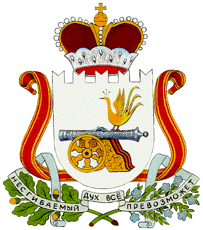 АДМИНИСТРАЦИЯ  РОМОДАНОВСКОГО СЕЛЬСКОГО ПОСЕЛЕНИЯ                     ГЛИНКОВСКОГО РАЙОНА      СМОЛЕНСКОЙ ОБЛАСТИ                              П О С Т А Н О В Л Е Н И Е от "  27 "марта   2018 г.                                      № 9 В целях приведения нормативного правового акта с действующим законодательством Российской ФедерацииАдминистрация Ромодановского сельского поселения  п о с т а н о в л я е т:              1. Внести изменения в Административный регламент по предоставлению муниципальной услуги «Предоставление информации об объектах учета, содержащихся в реестре муниципальной собственности Ромодановского сельского поселения Глинковского района Смоленской области, утвержденный постановлением Администрации Ромодановского сельского поселения Глинковского района Смоленской области от 20.09.2017г. № 44 следующие изменения:1)В пункт 2.6.3 добавить слова: «лицами, зарегистрированными в качестве индивидуальных предпринимателей»;         2)В пункте 2.4.1 слова «в течение 30 дней» заменить словами « в течение     10 дней».                    2.Настоящее постановление подлежит официальному обнародованию.              3.Контроль за исполнением настоящего постановления оставляю за собой.Глава муниципального образованияРомодановского сельского поселенияГлинковского района Смоленской области                                  М.А. ЛеоновО внесении изменений в    Административный регламентпо предоставлению муниципальной услуги«Предоставление информации об объектах учета, содержащихся в реестре муниципальной собственности Ромодановского сельского поселения Глинковского района Смоленской области» (утв. Постановлением №44 от 20.09.2017г.)